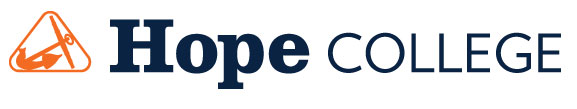 DEPARTMENT OF KINESIOLOGYEXERCISE SCIENCE MAJOR PRE-AT COURSE SEQUENCEThe following course sequence is recommended; however, the schedule is flexible.BIOL 221 must be taken before taking KIN 321. KIN 150 should be taken as early as possible and before KIN 321. MATH 115 must be completed before taking KIN 310. KIN 200 must be taken before KIN 300, and KIN 300 must be taken before KIN 383. Additionally, KIN 321 must be completed before taking KIN 421. KIN 321, 310, CHEM Pre-req., and MATH 115 must be completed before taking KIN 422.The following sequence of courses serves as a suggestion only. AT schools may have different prerequisites; therefore, you should see the health professions advisor AND an exercise science advisor as soon as possible. In addition, you should check the required courses for graduate schools to which you plan to apply.*NOT required for exercise science major, but required for most AT programs. Check requirements for intended grad schools.EXERCISE SCIENCE MAJOR PRE-ATHLETIC TRAINING SEQUENCEREQUIRED COURSES:	Credits	Sem	PrerequisitesKIN 150	  Introduction to Writing in Exercise Science	1	F/SKIN 200/200L     Human Anatomy (BIO 222)	3+1	F/SKIN 208	  Introduction to Nutrition	3	F/SKIN 300/300L	  Anatomical Kinesiology	3+.50	F	KIN 200/200L		KIN 310/310L	  Research Methods in Kinesiology	3+1 	F/S	MATH 115KIN 321/321L	  Exercise Physiology & Lab	3+1	F/S    	BIO 221	KIN 383/383L	  Biomechanics	3+.50	S	KIN 200/200L; KIN 300/300LKIN 421/421L	  Clinical Exercise Physiology & Lab	3+1	F/S   	KIN 321/321L; BIO 221KIN 422/422L	  Regulation of Human Metabolism	3+1	F/S  	KIN 310/310L; KIN 321/321L, 					and CHEM Pre-req.		KIN 499	  Special Studies in Exercise Science	3	F/S	KIN 310/310L     ORKIN 299	  Internships	3	F/S/SummerREQUIRED CORE COURSES:CHEM 125/127   General Chemistry I & Lab	3+1	FBIOL 221/221L	  Human Physiology & Laboratory	3+1	FMATH 115	  Introductory Statistics	3	F/SREQUIRED BY MOST AT SCHOOLS: (additional classes not required for exercise science major)KIN 342	 Injury Management and Care	3	F                   KIN 200/200L; KIN 300/300LBIO 105/107	 General Biology I & Lab	3+1	F	PHYS 105/107    College Physics I & Lab	3+1	F                   MATH 123 or MATH 125 or MATH  				                     or MATH 131	PSY 100	 Introduction to Psychology	3	F/SPSY 230/230F	 Developmental Psych. & Field Placement	3+1	F/S                PSY 100REQUIRED BY SOME AT SCHOOLS: (not included in suggested sequence)KIN 209	  Medical Terminology	2	S/MayKIN 301	  Motor Development	3	SKIN 325	  Science of Strength, Conditioning and Power	3	F                   KIN 321/321LKIN 371	  Sport and Performance Psychology	3	FBIO 106/108	  General Biology II & Lab	3+1	S CHEM 126/128   General Chemistry II & Lab 	3+1	S	C- or better in CHEM 125	PHYS 106/108     College Physics II & Lab	3+1	S   FRESHMAN   SOPHOMORE    JUNIOR   SENIORFALLFALLFALLFALLCHEM 125/127 – General Chemistry I & LabORCHEM 131/132 – Intensive General Chemistry & LabMATH 115 – Intro to StatisticsKIN 150 – Intro to Writing in Exercise Science*PSY 100 – Intro PsychologyOR other General Education classes*BIO 105/107 – General Biology I &LabBIOL 221/221L – Human Physiology & LabKIN 300/300L – Anatomical Kinesiology & LabKIN 342 – Injury Management & Care*PSY 230/230F – Developmental Psychology & Field Placement*PHYS 105/107 – College Physics I & Lab KIN 499 – Special Studies       OR KIN 299 – Internships IN 421/421L – Clinical Exercise Physiology & LabSPRINGSPRINGSPRINGSPRINGKIN 200/200L - Human Anatomy & LabKIN 150 – Intro to Writing in Exercise Science (if not taken)KIN 200/200L – Human Anatomy & Lab (if not previously taken) KIN 310/310L – Research Methods & LabKIN 208 – Intro to Nutrition (OR take Junior year)KIN 321/321L – Exercise Physiology & LabKIN 383/383L – Biomechanics & LabKIN 208 – Intro to Nutrition (if not previously taken)KIN 422/422L – Regulation of Human Metabolism & Lab